VPRAŠANJA ZA PONAVLJANJE1. Kaj so Zemlja, Sonce in Luna.2. Zemlja potuje okoli Sonca. Koliko časa potrebuje za to pot? 3. Kaj imamo zaradi kroženja Zemlje okoli Sonca?4. V kolikšnem času se Zemlja zavrti okoli svoje osi? 5. Zakaj se dan in noč izmenjujeta?6. Kaj je svit in kdaj nastane?7. Kaj je mrak?8. Po čem se razlikujejo dan, mrak in noč?9. Kaj je značilno za prisojno in kaj za osojno stran?10. Naštej naravna in umetna svetila.11. Opiši, kaj se zgodi s svetlobo, ki obseva prozorne, prosojne ali neprosojne snovi.12. Zakaj nastane senca? Razloži s primerom.13. Katere Lunine mene poznaš in kako si sledijo?14. Kdaj nastane Sončev mrk?15. Kdaj nastane Lunin mrk?16. Kaj je težnost?17. Na katere načine lahko predmete premikamo?18. Kako se premikajo živali? 19. Zakaj se živali premikajo?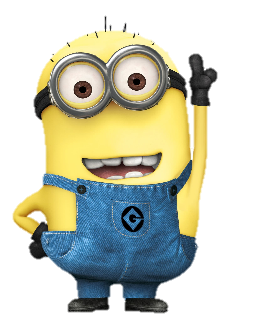 